1 Aşağıdakilerin hangisi Türk mimarîsinin bir özelliği olamaz? A) Kullanışlılık- ihtişam                                                                B) İsraf- taklit C) Dayanıklılık-özgünlük                                                              D) Estetik –ihtiyaç2 İnsanların tarih boyunca ortaya koydukları maddi ve manevi değerlerin bütününe ne ad verilir? A) Gelenek            B) Ahlak                     C) Kültür                         D) Bilgi3 Aşağıdakilerden hangisi maddi kültüre örnek olarak gösterilemez? A) Örf-Adetler      B) Barajlar                  C) Yollar                         D) Fabrikalar4 Kültür bir milletin kimliğidir. Onu diğer toplumlardan ayırır. Kültürün varlığı Bir milletin varlığını gösterir. Kendi kültüründen uzaklaşan bir millet köklerinden kopmuş ve kurumuş bir ağaca benzer.” Yukarıdaki paragraftan aşağıdakilerden hangisine ulaşılamaz? A) Kültür bir milleti diğerlerinden ayıran en önemli unsurdur. B) Kültüründen uzaklaşan bir millet varlığını yitirmiş demektir. C) Kültür bir milleti millet yapan en önemli özelliktir. D) Kültürel değerlerine sahip çıkan milletlerin varlığı uzun olmaz.5 Aşağıdakilerden hangisi laiklik ilkesinin kazanımlarından biri olamaz? A) Din, vicdan ve ibadet özgürlüğünü güvence altına alması, B) Farklı anlayışlara sahip inanç gruplarının, demokratik bir toplum düzeni içinde varlıklarını sürdürmelerine ortam sağlaması, C) Dini ve ideolojik/felsefi inancın istismarını önlemesi D) Devletin, inanç grupları arasından herhangi birini diğerlerine karşı baskı aracı olarak kullanmasına olanak sağlaması,6 Aşağıdakilerden hangisi laiklik anlayışıyla bağdaşmaz? A) Dinin yaşanmasında kısıtlama getirmek. B) İstediği dini seçmesi için kişileri özgür bırakmak. C) Diğer din ve inançlara hoşgörülü olmak. D) İnanç konusunda kişileri serbest bırakmak.7 Sen şehit oğlusun, incitme, yazıktır, atanı:   Verme, dünyaları alsan da, bu cennet vatanı.”İstiklal Marşımıza ait mısralarda  yer alan dini motifli sözcükler aşağıdaki seçeneklerin hangisinde birlikte verilmiştir?A) toprak-ata                 B) şehit-cennet         C) dünya-vatan            D) kefen-yatan    8  Aşağıdakilerden hangisi dinimizin kültürümüz üzerindeki etkilerinden değildir?                                         A) Bayram günlerinde akrabaları ziyaret etmek          B) Sünnet düğünü yapmak  C) Hasta olan birisine ‘Allah şifa versin’ demek          D) Yılbaşı kutlaması yapmak       9 Din ve vicdan özgürlüğünü garanti altına alan Atatürk ilkesi hangisidir?a) Halkçılık                        b) Milliyetçilik           c) Laiklik                    d) Cumhuriyetçilik10 İslam dini, insanların birbirlerinin haklarına say­gı göstermelerini, kul hakkı yememelerini em­retmektedir. Aşağıdakilerden hangisi bu ilkeye göre ha­reket eden bir kişinin davranışı olamaz?A Kumar oynamak                                              B Hoşgörülü olmakC Çalışma saatlerine dikkat etmek                   D Başkalarının haklarına saygı göstermek11 Günlük yaşamımızda karşılaştığımız insanlara “selamün Aleyküm” evden çıkarken “Allah’a ısmarladık.” hal hatır sorana “Allah’a şükür”, hasta olan kimseye “Allah şifalar versin.” deriz. Bu durum aşağıdakilerden hangisini göste­rir?A Geleneklere bağlı kalındığını                           B Günlük yaşamda dindar olunduğunuC Dini motiflerin dilimizde kullanıldığını          D Müslüman sayısının giderek arttığını12  ‘………..gelmeden önce gençliğin ve………..gelmeden önce sağlığın değerini bilin’ Boşluklara gelecek kelimeler nelerdir.a) Yaşlılık-Hastalık                                                b) İhtiyarlık-Ölümc) Ölüm-Yaşlılık                                                     d) Hastalık-Fakirlik13 -)"İnsanları küçümseyip yüz çevirme, yeryüzünde böbürlenerek yürüme. Şüphe yok ki Allah kendini beğenip böbürlenen kimseleri sevmez."Yukarıdaki ayet aşağıdaki hangi olumsuz davranışı eleştirmektedir?A) Kibir                                                                    B) Taassup                           C) Gıybet                                                                D) Haset14 Hızır orucu ne zaman tutulur?a)Ocak 13-14-15                                                   b)Şubat 13-14-15               c)Muharrem 9-10-11                                           d)Zilhicce 9-10-1116  Toplumumuzda mevlüt olarak bilinen 'vesiletün-necaat' isimli eseri kim yazmıştır.?a)Ahmet Yesevi		                                     b)Mevlana 		c)Hz.Muhammed	                                      d)Süleyman Çelebi17 Aşağıdakilerden hangisi Peygamberimizle ilgili yanlış bir bilgidir?A) Adaletlidir                                                                       B) İnsanları inanmaya zorlamamıştır            C) İnsanlığa rahmet olarak gönderilmemiştir                D) Güzel ahlak örneğidir18 “Ey iman edenler! Allah’a karşı gelmekten sa­kınmanız için oruç, sizden öncekilere farz kılındığı gibi sizlere de farz kılındı.” (Bakara suresi, 183. ayet) Türkçesi verilen ayet ile aşağıdakilerden hangisi vurgulanmaktadır?A) Oruç tutanların günahlarının affedildiği                     B)Oruç tutmanın insan sağlığını etkilediğiC)Oruç tutmanın bütün insanlara yüklenen bir görev olduğu         D)Orucun yalnız ramazan ayında tutulması gerektiği19 "Onu (insanı) önünden ve arkasından izleyenler vardır ki kendisini Allah'ın emriyle korurlar."(Ra'd suresi, ayet: 11) Hadiste bahsedilen melekler hangileridir?a.Hafaza melekleri                                                  b.Kiramen Katibin         c. Münker Nekir                                                     d.Cebrail20 “Dinde zorlama yoktur.”(Bakara suresi 256. Ayet) ayetinden  aşağıdaki ifadelerden hangisi çıkarılamaz.?   a) İnanmak kişinin vicdanına kalmıştır.b) Allah insanları inanmaya zorlamıştır.c) Kişiler tercihlerine göre inanabilir.d) Peygamberimiz rehber olup insanlara yol göstermiştir.21 Kur’an’da adı en çok geçen ,vahiy meleği olarak bilinen melek aşağıdakilerden hangisidir? A) Cebrail                                                                            B) Mikail                          C) İsrafil                                                                            D) Azrail22 Alevilik - Bektaşilik’te ibadetin temeli olan dua aşağıdakilerden hangisiyle isimlendirilmiştir? A) Sema                                                                                B) Zakir                         C) Rehber                                                                             D) Gülbenk23 “İyilik yap denize at, balık bilmezse Halik (Allah) bilir.” Yukarıdaki atasözünde anlatılmak istenen nedir?a) İyilik yapayım dersin, başına iş alırsın.b) Tuttuğumuz balıkları denize atmalıyızc) Allah yapılan hiçbir iyiliği boşa çıkarmazd) İnsanlar yapılan iyiliklerin kıymetini bilmezler24 Aşağıdakilerden hangisinin ön şartı akıl değildir?a)  Dini sorumluluğunb)  Yaşamanınc)  Öğrenmenind)  Gelişmenin, ilerlemenin25 Aşağıdakilerden hangisi tasavvufi yorumlardan değildir ?A)Yesevilik                                                                            B)Kadirlilik                              c)Hanefilik                                                                            d)Nakşibendilik	www.HangiSoru.comNerede olursan ol Allah’a karşı gelmekten sakın; yaptığın kötülüğün arkasından bir iyilik yap ki bu onu yok etsin İnsanlara karşı güzel ahlakın gereğine göre davran ,HAZRETİ MUHAMMED S.A.VNOT : HER SORU 4 ER PUANDIR BAŞARILARDEDRS ÖĞRETMENİ  ÜNAL ÇOMAK1b  2c 3a  4d 5d 6a 7b 8d  9c    11c   13a 14b 15a 16d 17c 18c 19a 20b 21a 22d 23c 24b 25c15 Yandaki şekil dinimizin hangi özelliğini belirtmektedir?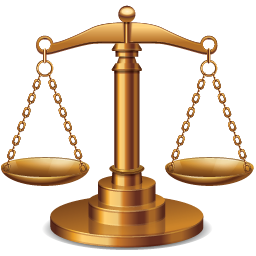 A)AdaletB)HoşgörüC)YardımlaşmaD)Emaneti korumak